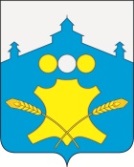 АдминистрацияХолязинского сельсоветаБольшемурашкинского муниципального  района Нижегородской областиПОСТАНОВЛЕНИЕ28 ноября 2017  года                                                                 № 123-аО проведении публичных слушаний по проекту решения сельского Совета Холязинского сельсовета Большемурашкинского муниципального района « О бюджете Холязинского сельсовета Большемурашкинского муниципального района Нижегородской области на 2018 год и плановый период 2019 и 2020 годов»        В соответствии со статьей 28 Федерального закона от 06.10.2003 г. № 131-ФЗ «Об общих принципах организации местного самоуправления в Российской Федерации»,  статьями 26-28 Положения « О бюджетном процессе в Холязинском сельсовете Большемурашкинского муниципального района Нижегородской области», утвержденного решением сельского Совета Холязинского сельсовета от 15.10.2014 г. № 37, в целях  выявления общественного мнения по  проекту решения сельского Совета Холязинского сельсовета «О бюджете Холязинского сельсовета Большемурашкинского муниципального района Нижегородской области на 2018 год и плановый период 2019 и 2020 годов», администрация Холязинского сельсовета  п о с т а н о в л я е т  :      1. Провести  публичные слушания  по вопросу: проект решения сельского Совета Холязинского сельсовета «О бюджете Холязинского сельсовета Большемурашкинского муниципального района Нижегородской области на 2018 год и плановый период 2019 и 2020 годов»   в очной форме  14 декабря  2017 года  в 14.00 часов. Место проведения публичных слушаний: с.Холязино, ул.Парковая, д.88, администрация Холязинского сельсовета.      2. Регистрация участников очной формы публичных слушаний осуществляется не позднее 12 декабря 2017 года путем сообщения о своем желании участвовать и выступить на публичных слушаниях по контактному телефону администрации Холязинского сельсовета (5-64-60, 5-64-17).      3. Предложения и замечания от заинтересованных лиц по проекту  решения сельского Совета Холязинского сельсовета «О бюджете Холязинского сельсовета Большемурашкинского муниципального района Нижегородской области на 2018 год и плановый период 2019 и 2020 годов» принимаются в письменной форме до 13 декабря  2017 года с 08.00 до 16.00 администрацией Холязинского сельсовета.      4. Возложить ответственность за проведение публичных слушаний и техническое обеспечение по проекту  решения сельского Совета Холязинского сельсовета «О бюджете Холязинского сельсовета Большемурашкинского муниципального района Нижегородской области на 2018 год и плановый период 2019 и 2020 годов»   на администрацию Холязинского сельсовета.      5. Плахиной В.Н.  обеспечить размещение  проекта  решения сельского Совета Холязинского сельсовета «О бюджете Холязинского сельсовета Большемурашкинского муниципального района Нижегородской области на 2018 год и плановый период 2019 и 2020 годов»  на официальном сайте администрации Большемурашкинского муниципального района.     Глава администрации сельсовета                                                  П.А.ДойниковИнформационное сообщение о проведении публичных слушаний по проекту  решения сельского Совета Холязинского сельсовета «О бюджете Холязинского сельсовета Большемурашкинского муниципального района Нижегородской области на 2018 год и плановый период 2019 и 2020 годов»     Администрация Холязинского сельсовета Большемурашкинского муниципального района сообщает о проведении публичных слушаний по проекту  решения сельского Совета Холязинского сельсовета «О бюджете Холязинского сельсовета Большемурашкинского муниципального района Нижегородской области на 2018 год и плановый период 2019 и 2020 годов»    14 декабря  2016 года в 14:00 часов.        Публичные слушания будут проходить в очной форме.  Место проведения публичных слушаний: с.Холязино, ул.Парковая, д.88, администрация Холязинского сельсовета.Проект  решения сельского Совета Холязинского сельсовета «О бюджете Холязинского сельсовета Большемурашкинского муниципального района Нижегородской области на 2018 год и плановый период 2019 и 2020 годов» размещен на официальном Интернет-сайте администрации Большемурашкинского муниципального района  http:// admbmur.ru/ в разделе Бюджет. Бюджет 2018 год».         Желающие участвовать в публичных слушаниях должны зарегистрироваться не позднее 12 декабря 2017 года путем сообщения о своем желании участвовать и выступить на публичных слушаниях по контактному телефону администрации Холязинского сельсовета Большемурашкинского муниципального района (5-64-60, 5-64-17).Зарегистрированные участники имеют возможность задать вопросы, изложить замечания и предложения по проекту  бюджета сельсовета на 2018 год и плановый период 2019 и 2020 годов в соответствии с правилами участия в публичных слушаниях не позднее 16.00 13 декабря  2017 года.